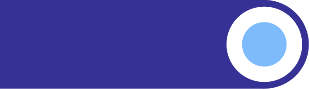 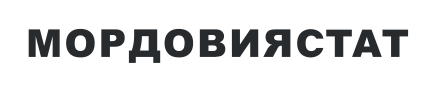 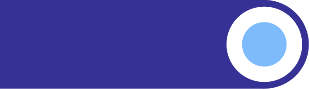 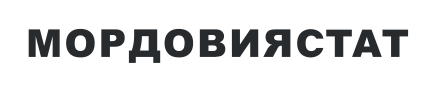 ОБ ИНДЕКСЕ ПОТРЕБИТЕЛЬСКИХ ЦЕН В РЕСПУБЛИКЕ МОРДОВИЯ В МАЕ 2024 ГОДАИндекс потребительских цен в мае 2024 года к предыдущему месяцу составил 100,4% (справочно: в мае 2023 года к предыдущему месяцу – 100,0%).  Индексы потребительских цен, %Цены на продовольственные товары в целом за месяц повысились на 0,3%. В мае цены на плодоовощную продукцию изменились следующим образом: свекла столовая стала дороже на 31,4%, лимоны - на 22,8%, лук репчатый – на 17,1%, картофель – на 16,8%, морковь – на 16,3%, капуста белокочанная свежая – на 10,5%, яблоки – на 5,3%, виноград – на 3,9%, бананы – на 1,3%, сухофрукты – на 0,8%, ягоды замороженные – на 0,6%, чеснок – на 0,4%. В свою очередь на 29,1% стали дешевле огурцы свежие, на 14,0% - помидоры свежие, на 5,3% - зелень свежая, на 5,0% - апельсины, на 2,0% - груши, на 1,7% - грибы свежие, на 0,6% - овощи замороженные, на 0,1% - орехи.В мае среди прочих наблюдаемых продовольственных товаров наибольшее повышение цен отмечено на консервы овощные для детского питания на 3,0%, горох и фасоль – на 2,9%, овощи натуральные консервированные, маринованные – на 2,7%, какао – на 2,6%, шоколад – на 2,5%, вермишель – на 2,3%, куры охлажденные и мороженые – на 2,1%, сахар – песок и соки фруктовые – на 2,0%, бараночные изделия – на 1,9%, смеси сухие молочные для детского питания и чай черный байховый – на 1,8%, говядину (кроме бескостного мяса), маргарин и конфеты мягкие, глазированные шоколадом – на 1,7%, чай черный байховый пакетированный и сыры твердые, полутвердые и мягкие – на 1,6%, масло оливковое и кофе натуральный растворимый – на 1,5%, конфеты шоколадные натуральные и с добавками и сосиски, сардельки – на 1,4%. В то же время подешевели: сырки творожные, глазированные шоколадом – на 2,7%, мороженое сливочное – на 2,5%, напитки газированные – на 2,1%, пряники и торты – на 1,7%, рыба живая и охлажденная, кексы, рулеты и чай зеленый – на 1,6%, сухие приправы, специи – на 1,4%, филе рыбное – на 1,2%, соленые и копченые деликатесные продукты из рыбы – на 1,1%, карамель - на 1,0%, икра лососевых рыб, отечественная, молоко питьевое цельное пастеризованное 2,5 – 3,2% жирности и крупа манная - на 0,8%, филе сельди соленое – на 0,7%, овсяные хлопья «Геркулес» и кетчуп – на 0,6%, пельмени, манты, равиоли – 0,5%. В мае цены на непродовольственные товары в среднем за месяц выросли на 0,2%. Здесь наиболее всего подорожали: доска обрезная – на 7,0%, легковой автомобиль отечественный новый – на 4,1%, металлочерепица – на 4,0%, вата отечественная – на 3,8%, земля для растений – на 3,3%, обувь домашняя с текстильным верхом для детей – на 2,7%, цемент тарированный – на 2,4%, шприцы одноразовые – на 2,3%, электрочайник и сухие корма для домашних животных – на 2,0%, ранец, рюкзак для школьников, туфли женские летние, босоножки и кружка, чашка чайная с блюдцем – на 1,8%, носки, гольфы детские и бритвенные станки одноразовые – на 1,7%, смарт – часы, полуботинки мужские с верхом из искусственной кожи и салфетки влажные, упаковка – на 1,6%, ткань платьевая из искусственного или синтетического шелка и чайник – на 1,5%, мотоцикл без коляски, скутер и бумага туалетная – на 1,4%, мыло туалетное, еврошифер, полотенце личное, комплект постельного белья полутораспальный из хлопчатобумажной ткани и обувь домашняя с текстильным верхом для взрослых – на 1,3%.Вместе с тем, снизились цены на чемодан – на 4,6%, электропылесос напольный – на 3,9%, флеш – накопитель USB и шкаф навесной кухонный (полка) двухстворчатый – на 3,7%, электроутюг – на 3,6%, телевизор – на 2,8%, спички – на 2,7%, матрас для взрослых – на 2,5%, пиджак, жакет женский их шерстяных, полушерстяных или смесовых тканей – на 2,3%, ламинат – на 2,1%, табурет для кухни, миксер, блендер и дезинфицирующее средство для поверхностей – на 1,9%, паста зубная – на 1,8%, щетка зубная – на 1,7%, дрель электрическая – на 1,6%.На бензин автомобильный цены повысились на 0,2%, на дизельное топливо – на 0,1%, на газовое моторное топливо цены снизились – на 3,8%.В май цены на медикаменты повысились на 0,2%. В данной группе товаров наиболее подорожали: метилурацил – на 9,8%, синупрет – на 5,5%, валидол – на 5,0%, фуросемид – на 3,3%, комбинированные анальгетики – на 1,7%, амброксол и кеторол Экспресс – на 1,5%, ацетилцисцеин и ибупрофен – на 1,2%, канефрон Н и амоксициллин с клавулановой кислотой – на 1,1%, ингалипт – на 0,9%, азитромицин – на 0,8%, ксарелто, дротаверин (Но-шпа), винпоцетин, активированный уголь – на 0,7%. Одновременно подешевели: аципол – на 4,0%, афобазол – на 2,4%, нимесулид и троксерутин – 1,9%, фосфоглиф – на 1,8%, таурин и осельтамивир (Номидес) – 1,5%, корвалол и и ксилометазолин (Галазолин) – на 1,3%, цитрамон – на 1,2%, гриппферон, эссенциале форте Н и ингавирин – на 1,1%, метамизол натрия (Анальгин отечественный) – 1,0%.В мае 2024 года индекс цен на услуги составил 101,1%. Наиболее заметно повысились цены на поездки: на отдых на Черноморское побережье России – на 20,3%, отдых в Турцию – на 15,7%, в Беларусь – на 8,9%, в отдельные страны Юго – Восточной Азии – на 5,2%, в отдельные страны Средней Азии и экскурсионные туры по России – на 4,8%, в страны Закавказья – на 4,6%, речной круиз на территории России – 0,5%, поездка на отдых в Египет – на 0,2%. Среди прочих услуг выросли тарифы на проезд в купейном вагоне скорых нефирменных и фирменных поездов дальнего следования на 16,6% и 7,8% соответственно, полет в салоне экономического класса самолета – на 10,9%, проезд в плацкартном вагоне скорых фирменных и нефирменных поездов дальнего следования на 10,4% и 10,1% соответственно, проезд в маршрутном такси - на 6,1%, дом отдыха, пансионат – на 3,9%, услуги аренды автомобилей – на 2,9%, аренда индивидуального банковского сейфа – на 2,3%, аренда однокомнатной квартиры у частных лиц – 2,1%, ультразвуковое исследование брюшной полости – 1,9%, проживание в гостинице 2* и годовая стоимость полиса добровольного страхования жилья от стандартных рисков – на 1,8%, первичный консультативный прием у врача специалиста – на 1,5%, проезд в междугороднем автобусе – на 1,4%, лечебный массаж – на 1,0%.В свою очередь снизились цены на поездку на отдых в ОАЭ на 15,7%, годовую стоимость полиса добровольного страхования легкового автомобиля от стандартных рисков (КАСКО) – на 5,0%, проживание в гостинице 4*-5* – на 2,1%, плату за пользование потребительским кредитом (процентная ставка в стоимостном выражении) и проезд в такси – на 0,4%.   Май 2024 г. кМай 2024 г. кМай 2024 г. кЯнварь-май 2024 г. к январю-маю 2023 г.апрелю 2024 г.декабрю 2023 г.маю 2023 г.Январь-май 2024 г. к январю-маю 2023 г.Все товары и услуги100,43102,59106,59106,28в том числе:продовольственные товары100,25101,70106,38106,04из них:продовольственные товары (без алкогольных напитков)100,24101,59106,87106,65продовольственные товары (без овощей, картофеля и фруктов)100,45101,52105,26104,71плодоовощная продукция, включая картофель98,40103,32117,89119,59алкогольные напитки100,34102,62102,86101,49Непродовольственные товары100,21101,56105,91105,62из них:бензин автомобильный100,22101,52107,12106,88медикаменты100,21103,60109,96109,69Услуги населению101,07105,68107,83107,59